S3 Fig. Ectonucleotidase inhibitor ARL 67156 Significantly blocks the ICW propagations in BV-2 microglia. MS indicates the mechanical stimulation event. Pentagram indicates the stimulated cell. (A) Application of ARL 67156 (100 μM for 10 min) blocks ICW propagations. (B) The response rate of ICWs within 75 μm is 55.4 ± 11.6 % for control and 3.3 ± 10.9 % for ARL 67156 (n ≥ 57 cells from three independent experiments). All values are expressed as mean ± SD. Data are statistically analyzed by the unpaired Student’s t-test. ***P < 0.001.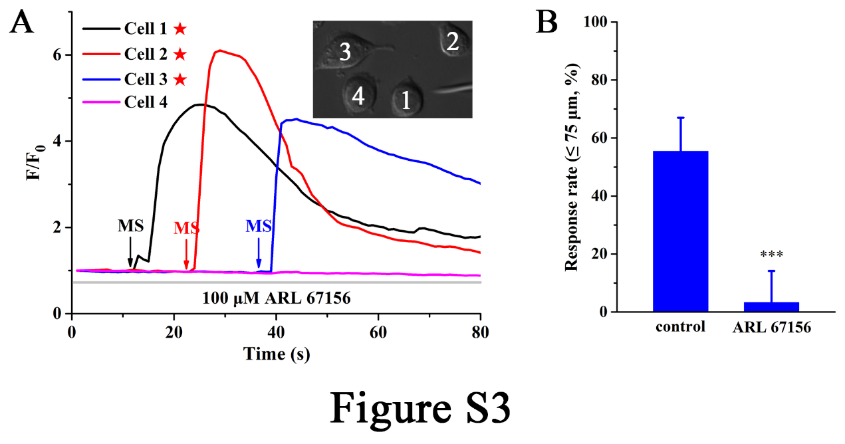 